		305		405		Total (70 possible points)	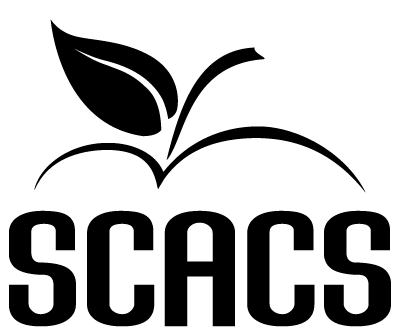 BIBLE TEACHINGSecondaryName:Grade:School #Subject/Text:Subject/Text:FACTORS EVALUATEDCOMMENTSPOINTS(4-10)Appropriate to the age level(Junior Age)Outline of the lesson well-organizedMaintained audience attention throughout the lessonExplained the Bible passage clearly and accuratelyPresented the lesson with confidence and sincerityApplied the lesson correctly and forcefullyCreativity (and visuals if utilized)POINT SCALEPOINT SCALE9-10	Superior63-70	8	Excellent56-62	Excellent7	Good49-55	Good6	Fair42-48	Fair5	Poor0-41	PoorJudge’s Signature